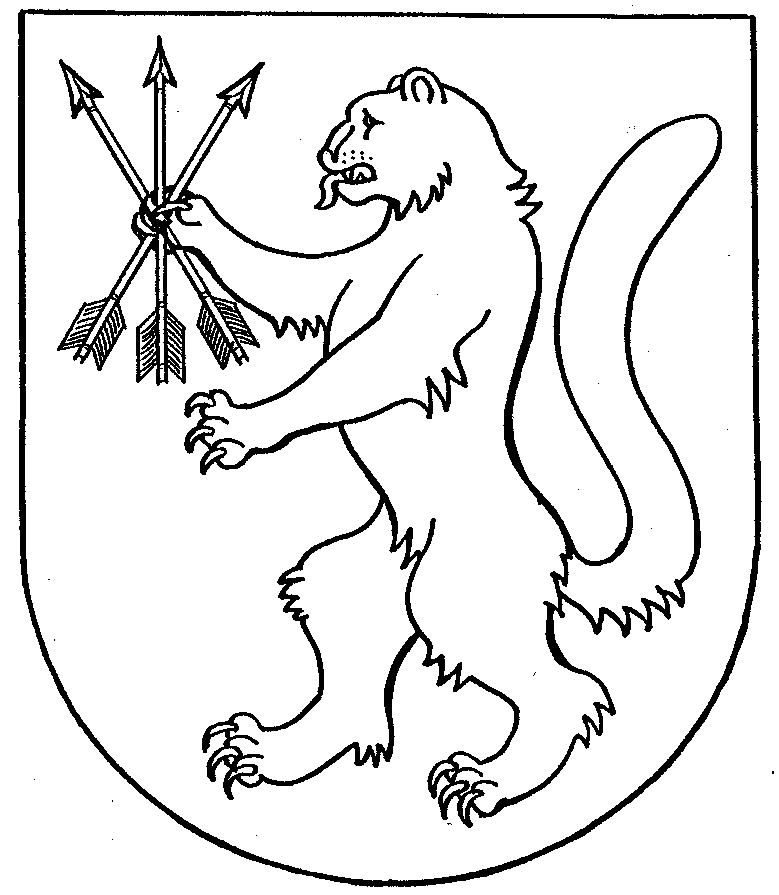 ПРОЕКТXXX внеочередная сессия 			             29 апреля 2022 годаVII созыв								     №  О принятии имущества Микряковского сельского поселенияна безвозмездной основе в муниципальную собственность Горномарийского муниципального района Республики Марий Эл В соответствии со статьями 14,15, 51 Федерального закона от 6 октября 2003 года № 131-ФЗ «Об общих принципах организации местного самоуправления в Российской Федерации», руководствуясь Уставом Горномарийского муниципального района Республики Марий Эл, рассмотрев решение Собрания депутатов Микряковского сельского поселения XXI очередной сессии третьего созыва от 15 июля 2021 года № 71, Собрание депутатов Горномарийского муниципального района р е ш и л о:1. Принять на безвозмездной основе в муниципальную собственность Горномарийского муниципального района имущество, передаваемое Микряковским сельским поселением по перечню согласно приложению к настоящему решению.2. Настоящее решение вступает в силу с момента его подписания.3. Контроль за исполнением настоящего решения возложить на руководителя отдела по управлению муниципальным имуществом и земельным ресурсам администрации Горномарийского муниципального района (Ашпатров Н.Н.).Глава Горномарийского         муниципального района 				        С.В. Першуткин Приложениек решению Собрания депутатов Горномарийского муниципального районаот 29 апреля 2022 года № ПЕРЕЧЕНЬимущества находящегося в муниципальной собственности Микряковского сельского поселения,передаваемого на безвозмездной основе в муниципальную собственность Горномарийского муниципального района Республики Марий Эл______________________________________КЫРЫК МАРЫ МУНИЦИПАЛЬНЫЙ РАЙОНЫН ДЕПУТАТВЛÄН СОБРАНИН                РЕШЕНИРЕШЕНИЕСОБРАНИЯ ДЕПУТАТОВ ГОРНОМАРИЙСКОГО  МУНИЦИПАЛЬНОГО РАЙОНА№ п/пНаименование имуществаАдрес (местоположение)Площадь, м2Протяженность, мГлубина, мОписание, технические характеристики имуществаБалансовая стоимость, руб.Целевое назначение имущества1.Водозабор с.Емангаши425317Республика Марий Эл Горномарийский р-н, с.ЕмангашиПлощадь: 2680Протяженность:6700Глубина: 2,0Водозабор с.Емангаши обеспечивает водоснабжением населенные пункты:с.Емангашид.Черемухово.Система водоснабжения включает: водонапорную башню, подземные трубы водоснабжения, водозаборные колонки, скважины, пожарные колонки143294Обеспечение водоснабжением населения2.Водозабор д.Атеево425317Республика Марий Эл Горномарийский р-н, д.АтеевоПлощадь: 2360Протяженность:5870Глубина: 2,0Водозабор д.Атеево обеспечивает водоснабжением населенные пункты:д.Атеевод.Мороскино.Система водоснабжения включает: водонапорную башню, подземные трубы водоснабжения, водозаборные колонки, скважины, пожарные колонки126500Обеспечение водоснабжением населения3.Водозабор д.Старое Правление425317Республика Марий Эл Горномарийский р-н, д.Старое ПравлениеПлощадь: Протяженность:3200Глубина: 2,0Водозабор д.Старое Правление обеспечивает водоснабжением населенные пункты:д.Старое Правлениед.Березово-Шимбатрово.Система водоснабжения включает: водонапорную башню, подземные трубы водоснабжения, водозаборные колонки, скважины, пожарные колонки29218Обеспечение водоснабжением населенияИТОГОИТОГОИТОГОИТОГОИТОГО299012